poSt Piran’s Cross C of E Multi-Academy Trust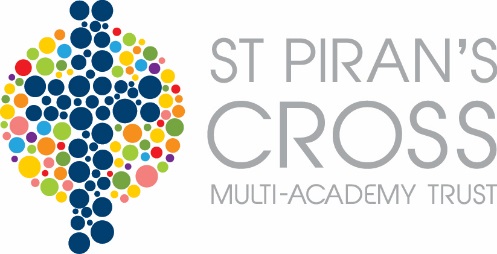 PE Premium Report – Ladock Report Period 1st September 2014- 31st August 2015This funding was received between the dates stated above during the grant period 2014/2015 and 2015/2016.Background  The primary school sport premium is £150 million per annum of new government funding jointly provided by the Departments for Education, Health and Culture, Media and Sport. Investment will go direct to individual primary school Head Teachers and is designed to support improvements in the quality and depth of PE and school sport in addition to the new curriculum through to 2015/16. Purpose of the grantThis funding must be used to fund improvements to the provision of PE and sport, for the benefit of primary-aged pupils, in the 2014 to 2015 academic year so that they develop healthy lifestyles.Outcomes The Department for Education vision is that all pupils leaving primary school are physically literate and have the knowledge, skills and motivation necessary to equip them for a healthy lifestyle and lifelong participation in physical activity and sport. The objective is to achieve self-sustaining improvement in the quality of PE and sport that delivers high quality provision of a balanced and holistic PE and school sport offer including; The engagement of all pupils in regular physical activity – kick-starting healthy active lifestyles  The profile of PE and sport being raised across the school as a tool for whole school improvement  Increased confidence, knowledge and skills of all staff in teaching PE and sport  Broader experience of a range of sports and activities offered to all pupils  Increased participation in competitive sport  Basis of allocationAllocations for the academic year 2014/15 are calculated using the number of pupils in Years 1 to 6, and those age 5 in Year R, as recorded on January 2014 Census (referred to as “eligible pupils” below), as follows:• Schools with 17 or more eligible pupils receive £8,000 plus £5 per eligible pupil.Number of Pupils and PE Premium Grant Received 1st September 2014- 31st August 2015Number of Pupils and PE Premium Grant Received 1st September 2014- 31st August 2015Number of Pupils and PE Premium Grant Received 1st September 2014- 31st August 2015Number of Pupils and PE Premium Grant Received 1st September 2014- 31st August 2015Total number of pupils on roll eligible for fundingTotal number of pupils on roll eligible for fundingTotal number of pupils on roll eligible for funding60Amount of PE Premium Grant allocated for the period 1/9/2014 – 31/08/2015Amount of PE Premium Grant allocated for the period 1/9/2014 – 31/08/2015Amount of PE Premium Grant allocated for the period 1/9/2014 – 31/08/2015£8300Carried forward amount from previous period Carried forward amount from previous period Carried forward amount from previous period £2886Amount of PE Premium received in this period Amount of PE Premium received in this period Amount of PE Premium received in this period £11186Total amount of PE Premium Total amount of PE Premium Total amount of PE Premium £11186Nature of Support 1st September- 31st August 2015 and allocation of PE PremiumAmountImpact Statement Impact Statement PE Apprentice (Mr Jarvis)£2631.11The PE apprentice was employed to help deliver the curriculum through high quality teaching.  Mr Jarvis teaches 4 hours of PE a week, 2 of which are supported by the RPSDC (see below). He  leads an Energy Club twice a week which increases children’s physical activity and therefore health and well-being. He also leads two After School Clubs which enable children to prepare for forthcoming competitions and therefore feel more confident when taking part. Self-esteem is then raised when the team performs well. Mr Jarvis delivers short intervention sessions to particular children to help with hand eye coordination and with sensory issues. This has enabled us to deliver a more inclusive PE curriculum.Mr Jarvis has also helped with the leadership of PE and sports within the school. He helps to organise festival and competition participation and keeps abreast of latest developments by attending network meetings which also enables community collaboration.The PE apprentice was employed to help deliver the curriculum through high quality teaching.  Mr Jarvis teaches 4 hours of PE a week, 2 of which are supported by the RPSDC (see below). He  leads an Energy Club twice a week which increases children’s physical activity and therefore health and well-being. He also leads two After School Clubs which enable children to prepare for forthcoming competitions and therefore feel more confident when taking part. Self-esteem is then raised when the team performs well. Mr Jarvis delivers short intervention sessions to particular children to help with hand eye coordination and with sensory issues. This has enabled us to deliver a more inclusive PE curriculum.Mr Jarvis has also helped with the leadership of PE and sports within the school. He helps to organise festival and competition participation and keeps abreast of latest developments by attending network meetings which also enables community collaboration.Roseland £3600This part of the PE Premium grant has been pooled with other schools in The Roseland College feeder group in order to employ a Roseland Primary Sports Development Officer (RPSDC). This person has supported curriculum delivery by coming in to school once a week for an afternoon, two terms a year. When coaching, Teaching Assistants and teaching staff observe in order to develop their own skills which are then put into practise when teachers deliver the second lesson of the week. This ensures the development of our quality PE teaching is sustained through upskilling the workforce who now feel more confident in delivering the curriculum. All children are engaged in regular physical activity.The RPSDC also arranges a very full calendar of sporting festivals which take place throughout the year. All children get the opportunity to participate and festivals incorporate skills development as well as a competitive element making them fully diverse and inclusive. With the introduction of these festivals, participation in sporting events has increased from 56% to 70% These festivals as well as the coaching promote children’s physical activity, health and well-being. Children are very aware of the benefits of exercise and what is conducive to a healthy life style.We have been delighted with our performance at these sporting competitions as well as the children’s enjoyment and participation which resulted in the school attaining the ‘gold’ participation award. At the first annual Roseland Sports Awards evening, Ladock School were awarded the outstanding Achievement Award across all the feeder schools.This collaborative work was praised in a recent Ofsted Inspection report which stated, “School leaders and staff collaborate closely with local schools to ensure that the primary physical education and sports funding is used effectively. They employ a specialist sports development officer to extend staff and pupils’ skills, for example, in sports such as basketball, dodgeball and tennis. There has been a significant increase in pupils’ enjoyment and in their participation in sports, which is enhancing their health and fitness. “ (Ofsted, June 2015) This part of the PE Premium grant has been pooled with other schools in The Roseland College feeder group in order to employ a Roseland Primary Sports Development Officer (RPSDC). This person has supported curriculum delivery by coming in to school once a week for an afternoon, two terms a year. When coaching, Teaching Assistants and teaching staff observe in order to develop their own skills which are then put into practise when teachers deliver the second lesson of the week. This ensures the development of our quality PE teaching is sustained through upskilling the workforce who now feel more confident in delivering the curriculum. All children are engaged in regular physical activity.The RPSDC also arranges a very full calendar of sporting festivals which take place throughout the year. All children get the opportunity to participate and festivals incorporate skills development as well as a competitive element making them fully diverse and inclusive. With the introduction of these festivals, participation in sporting events has increased from 56% to 70% These festivals as well as the coaching promote children’s physical activity, health and well-being. Children are very aware of the benefits of exercise and what is conducive to a healthy life style.We have been delighted with our performance at these sporting competitions as well as the children’s enjoyment and participation which resulted in the school attaining the ‘gold’ participation award. At the first annual Roseland Sports Awards evening, Ladock School were awarded the outstanding Achievement Award across all the feeder schools.This collaborative work was praised in a recent Ofsted Inspection report which stated, “School leaders and staff collaborate closely with local schools to ensure that the primary physical education and sports funding is used effectively. They employ a specialist sports development officer to extend staff and pupils’ skills, for example, in sports such as basketball, dodgeball and tennis. There has been a significant increase in pupils’ enjoyment and in their participation in sports, which is enhancing their health and fitness. “ (Ofsted, June 2015) Poltair School – Mid Cornwall Network Partnership£216Being part of this network encourages pupil participation by offering a number of competitive events throughout the calendar. Children have been more motivated in Roseland competitions as they want to qualify for the mid-Cornwall round.Continuous Professional Development is offered though the Mid Cornwall Network Partnership which has resulted in staff feeling more confident to deliver the curriculum. Staff also feel supported by peers as a community collaboration network is well established.Being part of this network encourages pupil participation by offering a number of competitive events throughout the calendar. Children have been more motivated in Roseland competitions as they want to qualify for the mid-Cornwall round.Continuous Professional Development is offered though the Mid Cornwall Network Partnership which has resulted in staff feeling more confident to deliver the curriculum. Staff also feel supported by peers as a community collaboration network is well established.Equipment£668.95Bibs have been purchased to differentiate between the two school teams on sports day and for our team members to wear at competitions. These has given the children a feeling of ownership and belonging as well as making coaching easier.Netballs have been purchased which have supported in the coaching of children’s netball skills. Many children participated in and enjoyed a recent netball festival and competition which saw our team qualifying for the Mid Cornwall games qualifier.Football posts were also purchased which supported football coaching both as part of the curriculum and in After School Club. Children were able to prepare for football festivals and competitions and many participated for the first time and the competition and in After School Club.Bibs have been purchased to differentiate between the two school teams on sports day and for our team members to wear at competitions. These has given the children a feeling of ownership and belonging as well as making coaching easier.Netballs have been purchased which have supported in the coaching of children’s netball skills. Many children participated in and enjoyed a recent netball festival and competition which saw our team qualifying for the Mid Cornwall games qualifier.Football posts were also purchased which supported football coaching both as part of the curriculum and in After School Club. Children were able to prepare for football festivals and competitions and many participated for the first time and the competition and in After School Club.Cornwall Cricket Board £15This enabled our children to participate in a cricket competition from which they got great enjoyment which promoted their physical activity, health and well-being.This enabled our children to participate in a cricket competition from which they got great enjoyment which promoted their physical activity, health and well-being.Total Expenditure £7131.06Carried Forward  £4054.94Lead staff responsible:Mr R JarvisMrs C DenningMrs L MichellMr A AyreLead governors responsible:Mrs S SchofieldMr A Nicholson